Publicado en México, CDMX el 07/07/2017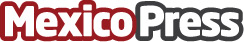 El valor de las fusiones y adquisiciones de América Latina disminuye en el primer semestre de 2017El valor de las fusiones y adquisiciones de capital riesgo y privado mejora año con año; la región atrae a adquirentes internacionales en el primer semestre de 2017, según indica un informe de Zephyr sobre actividades de fusiones y adquisiciones en Latinoamérica en el primer semestre de 2017Datos de contacto:Zephyr Editorial+44 (0)161 838 9552Nota de prensa publicada en: https://www.mexicopress.com.mx/el-valor-de-las-fusiones-y-adquisiciones-de_1 Categorías: Internacional Nacional Derecho Finanzas Otras Industrias http://www.mexicopress.com.mx